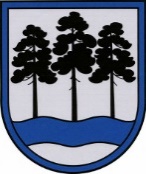 OGRES  NOVADA  PAŠVALDĪBAReģ.Nr.90000024455, Brīvības iela 33, Ogre, Ogres nov., LV-5001tālrunis 65071160, e-pasts: ogredome@ogresnovads.lv, www.ogresnovads.lvPAŠVALDĪBAS DOMES SĒDES PROTOKOLA IZRAKSTS13.Par pārvaldes uzdevumu deleģēšanu Ogres novada pašvaldības kapitālsabiedrībai - sabiedrībai ar ierobežotu atbildību “Ogres Namsaimnieks”Pašvaldību likuma 4. panta pirmajā daļā noteiktas pašvaldības autonomās funkcijas, tai skaitā 2. punktā noteikts gādāt par savas administratīvās teritorijas labiekārtošanu un sanitāro tīrību (publiskai lietošanai paredzēto teritoriju apgaismošana un uzturēšana; parku, skvēru un zaļo zonu ierīkošana un uzturēšana; pretplūdu pasākumi; kapsētu un beigto dzīvnieku apbedīšanas vietu izveidošana un uzturēšana), kā arī noteikt teritoriju un būvju uzturēšanas prasības, ciktāl tas saistīts ar sabiedrības drošību, sanitārās tīrības uzturēšanu un pilsētvides ainavas saglabāšanu.Pašvaldību likuma 7. pantā noteikts, ka saskaņā ar Valsts pārvaldes iekārtas likumu pašvaldība atsevišķu tās autonomajā kompetencē ietilpstošu pārvaldes uzdevumu var deleģēt citai personai. Saskaņā ar Pašvaldību likuma 10. panta pirmās daļas 19. punktu tikai dome var lemt par kārtību, kādā izpildāmas pašvaldības autonomās funkcijas un nosakāmas par to izpildi atbildīgās amatpersonas, kā arī sniedzami pārskati par šo funkciju izpildi.Saskaņā ar Valsts pārvaldes iekārtas likuma 40. panta pirmo un otro daļu, publiska persona var deleģēt privātpersonai un citai publiskai personai (pilnvarotā persona) pārvaldes uzdevumu, ja pilnvarotā persona attiecīgo uzdevumu var veikt efektīvāk. Privātpersonai pārvaldes uzdevumu var deleģēt ar ārēju normatīvo aktu vai līgumu, ja tas paredzēts ārējā normatīvajā aktā, ievērojot minētā likuma 41. panta otrās un trešās daļas noteikumus. Likuma 42. panta pirmajā daļā noteikts, ka lemjot par pārvaldes uzdevuma deleģēšanu privātpersonai, tai jābūt tiesīgai veikt attiecīgo pārvaldes uzdevumu, jāņem vērā tās pieredze, reputācija, resursi, personāla kvalifikācija un citi kritēriji. Pamatojoties uz Pašvaldību likuma 10. panta pirmās daļas 19. punktu, 26. panta otro daļu un izvērtējot kārtību, kādā efektīvāk izpildāmi no Pašvaldību likuma 4. panta pirmās daļas  2. punktā minētajām pašvaldības autonomajām funkcijām izrietošie pārvaldes uzdevumi, Ogres novada pašvaldības dome konstatē:1) Latvijas Republikas Uzņēmumu reģistra komercreģistrā 2015. gada 23. oktobrī reģistrēta Ogres novada pašvaldības dibināta kapitālsabiedrība - sabiedrība ar ierobežotu atbildību “Ogres Namsaimnieks”, reģistrācijas numurs 40103941081, kapitāla daļas 2 807 000, nominālā vērtība 1 euro, kapitāla daļu vērtība 2 807 000 euro.2) Saskaņā ar 2018. gada 29. jūnija līgumu, kas noslēgts starp Ogres novada pašvaldību un SIA “Ogres Namsaimnieks”, Sabiedrība veica skvēru, ietvju, publiskā lietošanā esošo teritoriju un zaļo zonu uzturēšanu un sakopšanu; ceļazīmju, ielu nosaukumu zīmju un aizsargbarjeru uzstādīšanu un uzturēšanu; pārējo uzdevumu realizāciju, saskaņā ar pašvaldības budžetu. Līguma termiņš noteikts līdz 2023. gada 31. decembrim.3) Līdz šim SIA “Ogres Namsaimnieks” ar līgumu noteiktās funkcijas veic kā gādīgs saimnieks, ievērojot pašvaldības un tās iedzīvotāju intereses, kas liecina, ka Sabiedrībai ir attiecīga pieredze, materiālie un personāla resursi, un tā var kvalitatīvi izpildīt no Pašvaldību likuma 4. panta pirmās daļas 2. punktā noteiktajām pašvaldības autonomajām funkcijām izrietošus pārvaldes uzdevumus.4) SIA “Ogres Namsaimnieks” darbība atbilst Valsts pārvaldes iekārtas likuma 88. panta pirmās daļas 2. un 3. punkta noteikumiem.5) Pašvaldības administratīvās teritorijas labiekārtošana un sanitārās tīrības uzturēšana labā kvalitātē  ir svarīgs faktors, lai pašvaldība spētu nodrošināt ikviena iedzīvotāja tiesības dzīvot sakoptā un drošā vidē. Nepietiekami organizēta pašvaldības infrastruktūras uzturēšana var apdraudēt Latvijas Republikas Satversmes 115. pantā noteiktās cilvēka pamattiesības. Pašvaldības un SIA „Ogres Namsaimnieks” sadarbība apliecina esošās infrastruktūras apsaimniekošanas sistēmas efektivitāti un sniedz novada iedzīvotājiem un viesiem sakārtotas vides komfortu. SIA “Ogres Namsaimnieks” darbībā, sadarbībā ar pašvaldību, tiks nodrošināti darbaspēka, administratīvie un tehniskie resursi, lai ar deleģēšanas līgumu uzdotos pārvaldes uzdevumus varētu veikt kvalitatīvi.Ņemot vērā augstāk minēto, secināms, ka nepastāv šķēršļi pārvaldes uzdevumu deleģēšanai SIA “Ogres Namsaimnieks”, kā arī Sabiedrība pārvaldes uzdevumus var veikt efektīvāk, tāpēc pieļaujama no Pašvaldības  likuma 4. panta pirmās daļas 2. punktā minētajām pašvaldības autonomajām funkcijām. Ar mērķi nodrošināt kvalitatīvu, stabilu, skaidru un efektīvu no pašvaldības autonomo funkciju izrietošu pārvaldes uzdevumu izpildi un pamatojoties uz Valsts pārvaldes iekārtas likuma 40. panta pirmo un otro daļu, 41. panta pirmo daļu, 43. panta otro daļu, 45. panta otro daļu, Pašvaldību likuma 4. panta pirmās daļas 2. punktu, 7. pantu, 10. panta pirmās daļas 19. un 21. punktu, 22. panta pirmās daļas 7., 8. un 15. punktu un 26. panta otro daļu,balsojot: ar 21 balsi "Par" (Andris Krauja, Artūrs Mangulis, Atvars Lakstīgala, Dace Kļaviņa, Dace Māliņa, Dace Veiliņa, Dainis Širovs, Dzirkstīte Žindiga, Egils Helmanis, Gints Sīviņš, Ilmārs Zemnieks, Indulis Trapiņš, Jānis Iklāvs, Jānis Kaijaks, Jānis Siliņš, Kaspars Bramanis, Pāvels Kotāns, Raivis Ūzuls, Santa Ločmele, Toms Āboltiņš, Valentīns Špēlis), "Pret" – nav, "Atturas" – nav, Ogres novada pašvaldības dome NOLEMJ:Deleģēt SIA “Ogres Namsaimnieks”, reģistrācijas numurs 40103941081, no Pašvaldību likuma 4. panta pirmās daļas 2. punktā noteiktās pašvaldības autonomās funkcijas – gādāt par savas administratīvās teritorijas labiekārtošanu un sanitāro tīrību izrietošus pārvaldes uzdevumus:1.1. parku, skvēru un zaļo zonu ierīkošana un uzturēšana;1.2. atkritumu savākšanas un izvešanas kontrole.Pilnvarot SIA “Ogres Namsaimnieks” veikt šī lēmuma 1. punktā deleģētos pārvaldes uzdevumus laikā no 2024. gada 1. janvāra līdz 2024. gada 31. decembrim (ieskaitot).  Deleģēto pārvaldes uzdevumu izpildei atbilstoši deleģēšanas līguma nosacījumiem (pielikumā) nepieciešamo finansējumu 2024. gadā līdz Ogres novada pašvaldības 2024. gada budžeta apstiprināšanai noteikt tādā apmērā mēnesī, kāds bija noteikts 2023. gada budžetā, aprēķinot vidēji nepieciešamos viena mēneša izdevumus līguma izpildei (1/12 gada budžeta daļa mēnesī).Uzdot Ogres novada pašvaldības Centrālās administrācijas Juridiskajai nodaļai desmit darbdienu laikā no šī lēmuma spēkā stāšanās dienas sagatavot deleģēšanas līgumu parakstīšanai un par noslēgto deleģēšanas līgumu informēt Vides aizsardzības un reģionālās attīstības ministriju.Pilnvarot Ogres novada pašvaldības izpilddirektoru līdz 2023. gada 31. decembrim noslēgt deleģēšanas līgumu atbilstoši šī lēmuma 1.  un 2. punkta nosacījumiem un saskaņā ar šī lēmuma pielikumu.Uzdot Ogres novada pašvaldības Centrālas administrācijas Komunikācijas nodaļai informāciju par noslēgto deleģēšanas līgumu publicēt pašvaldības oficiālajā tīmekļvietnē https://www.ogresnovads.lv piecu darbdienu laikā no deleģēšanas līguma noslēgšanas dienas.Uzdot Ogres novada pašvaldības Centrālās administrācijas Budžeta nodaļai deleģēšanas līguma izpildei plānoto finansējumu iekļaut Ogres novada pašvaldības 2024. gada budžetā.Kontroli par šī lēmuma izpildi uzdot Ogres novada pašvaldības izpilddirektoram.(Sēdes vadītāja,domes priekšsēdētāja E. Helmaņa paraksts)Ogrē, Brīvības ielā 33Nr.20   2023. gada 21. decembrī